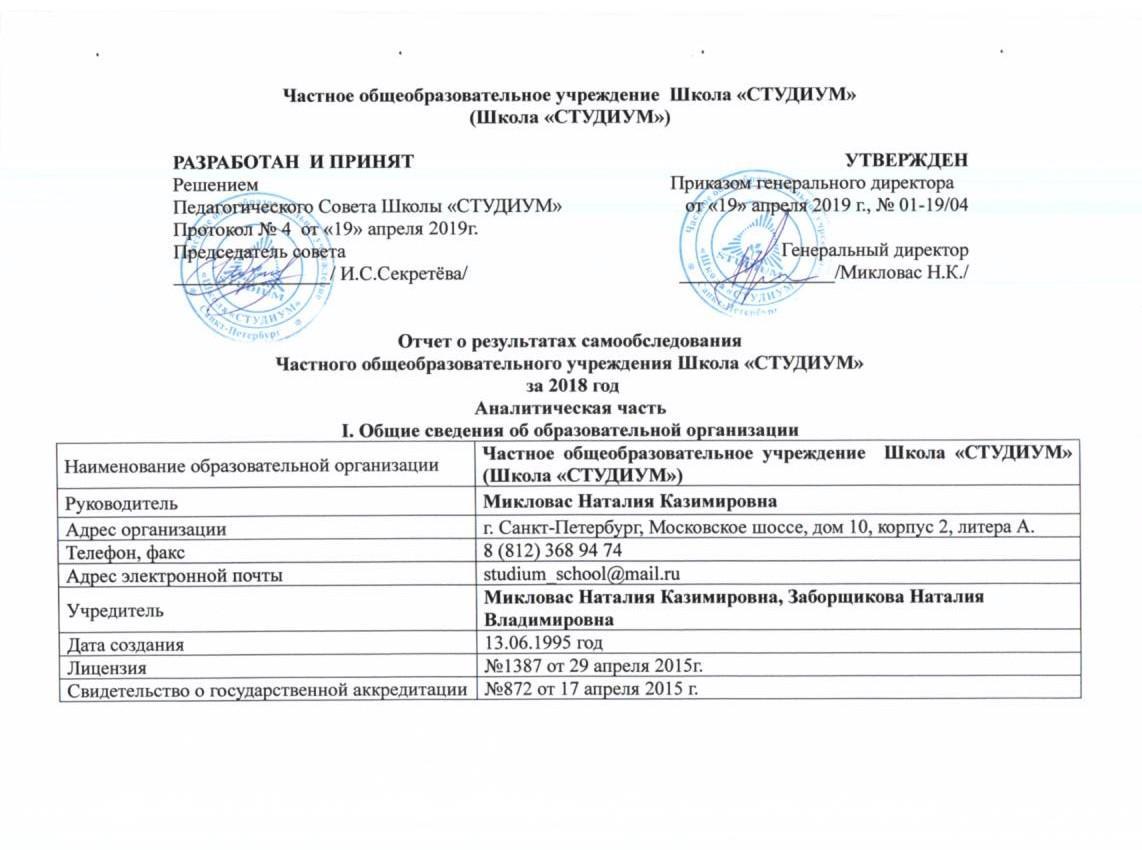 Школа «СТУДИУМ» (далее – Школа) расположена в Московском районе Санкт-Петербурга. Основным видом деятельности Школы является реализация общеобразовательных программ начального общего, основного общего и среднего общего образования с углубленным изучением английского языка и программ дошкольного образования.II. Система управления организациейУправление Учреждением осуществляется на основе сочетания принципов единоначалия и коллегиальности. Органы управления.III. Оценка образовательной деятельностиОбразовательная деятельность в Школе организуется в соответствии с Федеральным законом от 29.12.2012 № 273-ФЗ «Об образовании в Российской Федерации», ФГОС начального общего, основного общего и среднего общего образования, СанПиН 2.4.2.2821-10 «Санитарно-эпидемиологические требования к условиям и организации обучения в общеобразовательных учреждениях», основными образовательными программами по уровням, включающим учебные планы, годовые календарные графики, расписание занятий, рабочие программы, учебно – методическое обеспечение, в том числе библиотечные и иные источники и электронно – образовательные ресурсы.Учебный план 1–4 классов ориентирован на 4-летний нормативный срок освоения основной образовательной программы начального общего образования (реализация ФГОС НОО), 5–9 классов – на 5-летний нормативный срок освоения основной образовательной программы основного общего образования (реализация ФГОС ООО), 10–11 классов – на 2-летний нормативный срок освоения образовательной программы среднего общего образования (ФГОС СОО).Воспитательная работаВ 2018 году в школе проводилась работа по профилактике употребления психоактивных веществ, формированию здорового образа жизни, по военно-патриотическому воспитанию совместно с Советом ветеранов и  Советом блокадников Московского района. Мероприятия проводились с участием обучающихся, родителей и представителей общественности. Проведены обучающие семинары для учителей по окозанию первой медицинской помощи,  по вопросам диагностики неадекватного состояния учащихся. Проводилась систематическая работа с родителями (законными представителями) по разъяснению уголовной и административной ответственности за преступления и правонарушения, связанные с незаконным оборотом наркотиков, незаконным потреблением наркотиков и других ПАВ.В течение года были проведены мероприятия по безопасности жизнедеятельности, в том числе тренировка обучающихся и педагогического коллектива по пожарной безопасности, семинары для коллектива Школы по антитеррористической подготовке.Были организованы:− участие в конкурсе социальных плакатов «Я против ПАВ»;− проведение классных часов и бесед на антинаркотические темы с использованием ИКТ-технологий;	Обучающиеся участвовали в учебно-познавательном проектировании историко-краеведческого клуба, тематических мероприятиях, посвященных разным датам, театральная студия на английском языке выпустила новый спектакль, естественно-научное направление представляет кружок «Робототехники»,  прошли внутришкольные творческие конкурсы, Дополнительное образование детейДополнительное образование детей – целенаправленный процесс воспитания, развития личности и обучения посредством реализации дополнительных образовательных программ, оказания дополнительных образовательных услуг и информационно-образовательной деятельности за пределами основных образовательных программ в интересах человека, государства. Основное предназначение дополнительного образования - удовлетворение многообразных потребностей детей  в познании и общении, которые далеко не всегда могут быть реализованы в рамках предметного обучения в Школе. Дополнительное образование детей по праву рассматривается как важнейшая составляющая образовательного пространства, сложившегося в Школе. Образовательная деятельность по дополнительным общеобразовательным программам направлена на:формирование и развитие творческих способностей учащихся;удовлетворение индивидуальных потребностей учащихся в интеллектуальном, художественно-эстетическом, нравственном и интеллектуальном развитии, а также в занятиях физической культурой и спортом;формирование культуры здорового и безопасного образа жизни, укрепление здоровья учащихся;обеспечение духовно-нравственного, гражданско-патриотического, военно-патриотического, трудового воспитания учащихся;выявление, развитие и поддержку талантливых учащихся, а также лиц, проявивших выдающиеся способности;профессиональную ориентацию учащихся;создание и обеспечение необходимых условий для личностного развития, укрепление здоровья, профессионального самоопределения и творческого труда учащихся;подготовку спортивного резерва и спортсменов высокого класса в соответствии с федеральными стандартами спортивной подготовки, в том числе из числа учащихся с ограниченными возможностями здоровья, детей-инвалидов;социализацию и адаптацию учащихся к жизни в обществе;формирование общей культуры учащихся;удовлетворение иных образовательных потребностей и интересов учащихся, не противоречащих законодательству Российской Федерации, осуществляемых за пределами федеральных государственных образовательных стандартов и федеральных государственных требований.Направления дополнительного образования: Реализация задач происходит при помощи образовательных программ по 6 направлениям: художественное;  научно-техническое;  социально-педагогическое; физкультурно-спортивное; экскурсионно-музейное;туристско-краеведческое.Ведется активная подготовка  к реализации программ дополнительного образования для детей.IV. Содержание и качество подготовкиСтатистика показателей за 2016–2018 годыКраткий анализ динамики результатов успеваемости и качества знанийРезультаты освоения учащимися программ начального общего образования по показателю «успеваемость» в 2018 году1 класс — 9 человек; аттестовано — 9 человек (100%)Если сравнить результаты освоения обучающимися программ начального общего образования по показателю «успеваемость» в 2018 году с результатами освоения учащимися программ начального общего образования по показателю «успеваемость» в 2017 году, то можно отметить, что процент учащихся, окончивших на «4» и «5», снизился  на 30 процентов, в связи  с приемом новых учащихся со слабой подготовкой из других школ. В 2019 году планируется поднять показатели на 15%.Результаты освоения учащимися программ основного общего образования по показателю «успеваемость» в 2018 годуЕсли сравнить результаты освоения обучающимися программ основного общего образования по показателю «успеваемость» в 2018 году с результатами освоения учащимися программ основного общего образования по показателю «успеваемость» в 2017 году, то можно отметить, что процент учащихся, окончивших на «4» и «5»,  «5», стабилен. Результаты освоения программ среднего общего образования обучающимися 10, 11 классов по показателю «успеваемость» в 2018 годуРезультаты освоения учащимися программ среднего общего образования по показателю «успеваемость» в 2018 учебном году снизился на 42 %, в связи с небольшой наполняемостью классов и приемом учащихся из других образовательных школ со слабой подготовкой по разным учебным предметам. В 2019 году планируется поднять показатели на 20 %.Приведенная статистика показывает, что положительная динамика успешного освоения основных образовательных программ сохраняется.Результаты сдачи ЕГЭ 2018 годаВ 2018 году результаты ЕГЭ оказались стабильными. Результаты сдачи ОГЭ 2018 годаВ 2018 году  качество знаний по предмету обществознание выросло на 17%, по русскому языку снизилось на 12 %, а по остальным предметам осталось стабильным.V. Востребованность выпускников Все  выпускники Школы поступают в ВУЗ.VI. Оценка функционирования внутренней системы оценки качества образованияВ Школе утверждено положение о внутренней системе оценки качества образования от 25.08.2016. По итогам оценки качества образования в 2018 году выявлено, что уровень метапредметных результатов соответствуют среднему уровню, сформированность личностных результатов высокая.По результатам анкетирования 2018 года выявлено, что количество родителей, которые удовлетворены качеством образования в Школе, – 100 %, количество обучающихся, удовлетворенных образовательным процессом, – 100%. VII. Оценка кадрового обеспеченияНа период самообследования в Школе работают 16 педагогов, из них 2 – внешних совместителя. Из них 2 человека имеет среднее специальное образование. В 2018 году аттестацию прошли 6 человек – на соответствие занимаемой должности.В целях повышения качества образовательной деятельности в школе проводится целенаправленная кадровая политика, основная цель которой – обеспечение оптимального баланса процессов обновления и сохранения численного и качественного состава кадров в его развитии, в соответствии потребностями Школы и требованиями действующего законодательства.Основные принципы кадровой политики направлены:− на сохранение, укрепление и развитие кадрового потенциала;− создание квалифицированного коллектива, способного работать в современных условиях;- постепенного внедрения требований профессиональных стандартов;− повышения уровня квалификации персонала.Оценивая кадровое обеспечение образовательной организации, являющееся одним из условий, которое определяет качество подготовки обучающихся, необходимо констатировать следующее:− образовательная деятельность в школе обеспечена квалифицированным профессиональным педагогическим составом;− в Школе создана устойчивая целевая кадровая система, в которой осуществляется подготовка новых кадров из числа собственных выпускников;− кадровый потенциал Школы динамично развивается на основе целенаправленной работы по повышению квалификации педагогов.VIII. Оценка учебно-методического и библиотечно-информационного обеспечения В школе имеется фонд учебной литературы – 2000 единиц.Общая характеристика:− объем фонд учебной литературы – 1500 единица;− книгообеспеченность – 100 процентов;− обращаемость – 1250 единиц в год.Фонд библиотеки формируется за счет средств учредителя.Состав фонда и его использование:Учебный фонд соответствует требованиям ФГОС, учебники фонда входят в федеральный перечень, утвержденный приказом Минобрнауки от 31.03.2014 № 253.В фонде имеются электронные образовательные ресурсы: диски, сетевые образовательные ресурсы, мультимедийные средства (презентации, электронные энциклопедии, дидактические материалы).Средний уровень посещаемости библиотеки – 10 человек в день.Оснащенность учебными пособиями достаточная. IX. Оценка материально-технической базыМатериально-техническое обеспечение Школы позволяет реализовывать в полной мере образовательные программы. Учебные кабинетыВ школе кабинетная система. Оборудованных лабораториями  кабинетов химии и физики нет. Лабораторные работы проводятся в компьютерном классе.Учебная литератураВ школе имеется необходимый для учеников фонд учебной литературы.Служба поддержки и сопровожденияВ  школы имеется педагог-психолог, логопед.Спортивная базаУроки физкультуры проводятся на базе школы №508, в соответствии с договором сетевого взаимодействия.ПитаниеВ школе  столовая на 60 посадочных мест, организовано горячее питание.Информационные сети и системыВсе кабинеты оснащены ноутбуками, интерактивными панелями и интерактивными досками Имеется оборудованный компьютерный класс. В школе работает Wi-Fi. Электронные образовательные ресурсыВ школе имеется медиатека.  Лабораторные работы по химии, физике, биологии и географии осуществляются с применением виртуальных лабораторий.БезопасностьВо всех помещениях школы (за исключением туалетов) ведется видеонаблюдение. Охрану школы осуществляет частное охранное предприятие.X.Результаты анализа показателей деятельности организацииПОКАЗАТЕЛИ ДЕЯТЕЛЬНОСТИ  Частного общеобразовательного учреждения «Школа «СТУДИУМ»2018 год.Анализ показателей указывает на то, что Школа имеет достаточную инфраструктуру, которая соответствует требованиям СанПиН 2.4.2.2821-10 «Санитарно-эпидемиологические требования к условиям и организации обучения в общеобразовательных учреждениях» и позволяет реализовывать образовательные программы в полном объеме.Наименование органаФункцииСобственникОпределение приоритетных направлений деятельности Учреждения, принципов формирования и использования его имущества;изменение устава Учреждения;назначение исполнительного органа (Генерального директора) и контрольно-ревизионного органа (Ревизора) Учреждения, формирование Педагогического совета, досрочное прекращение их полномочий;утверждение годового отчета и бухгалтерской (финансовой) отчетности Учреждения;принятие решений о создании Учреждением других юридических лиц, об участии Учреждения в других юридических лицах, о создании филиалов и об открытии представительств Учреждения;принятие решений о реорганизации и ликвидации Учреждения, о назначении ликвидационной комиссии (ликвидатора) и об утверждении ликвидационного баланса;утверждение аудиторской организации или индивидуального аудитора Учреждения.Генеральный директорОсуществляет текущее руководство образовательной и хозяйственной деятельностью Учреждения;открывает и закрывает в банках расчетные и другие счета, распоряжается денежными средствами на счетах;имеет право первой подписи на финансовых, банковских, бухгалтерских и любых иных документах Учреждения;принимает меры поощрения к работникам Учреждения и налагает на них взыскания;принимает решения и издает приказы, распоряжения по вопросам деятельности Учреждения; утверждает правила внутреннего распорядка, должностные инструкции Учреждения;руководит образовательной, научной, финансово-хозяйственной деятельностью Учреждения в соответствии с законодательством Российской Федерации и настоящим Уставом;заключает и расторгает срочные трудовые договоры с главным бухгалтером, осуществляет прием на работу и увольнение других категорий работников в соответствии с законодательством Российской Федерации;определяет полномочия работников Учреждения, утверждает соответствующие должностные инструкции;выдает  и отзывает доверенности от имени Учреждения;утверждает сметы доходов и расходов структурных подразделений;утверждает локальные акты (положения) Учреждения, если иное не предусмотрено настоящим уставом или законом;назначает и освобождает от должности руководителей структурных подразделений за исключением филиалов и представительств;ДиректорОрганизует ведение образовательного и воспитательного процессов в соответствии с нормами и требованиями законодательства об образовании;Организует административно-хозяйственную деятельность Учреждения;Издает приказы и распоряжения в соответствии  со  своей компетенцией;разрабатывает, утверждает и обеспечивает реализацию локальные нормативные акты Учреждения, в том числе программ развития ,образовательной программы, учебных планов, учебных программ курсов, дисциплин, годовых календарных учебных графиков и правил внутреннего трудового распорядка;осуществляет прохождение процедуры лицензирования образовательной деятельности и государственной аккредитации образовательных программ;готовит и утверждает годовой отчет о деятельности Учреждения;обеспечивает сохранность материальных ценностей и денежных средств Учреждения, соблюдение налогового законодательства, законодательства о труде и законодательства об образовании.Педагогический советРассмотрение перспективных и текущих планов учебной и методической работы Учреждения, заслушивание отчетов об их выполнении;обсуждение учебных программ и проектов, касающихся учебного процесса Учреждения;разработка программ учебных дисциплин, изменений и дополнений к ним;обсуждение вопросов продолжительности учебного процесса;обсуждение вопросов, касающихся организации и осуществления образовательной деятельности в Учреждении;подведение итогов учебной работы;анализ успеваемости обучающихся;организация и совершенствование методического обеспечения образовательного процесса;разработка образовательных программ;организация образовательного процесса в соответствии с настоящим Уставом, полученной лицензией на осуществление образовательной деятельности, свидетельством о государственной аккредитации;осуществление текущего контроля успеваемости, промежуточной и итоговой аттестации обучающихся (если эти процедуры предусмотрены образовательной программой);обсуждение любых вопросов образовательной деятельности Учреждения и принятие по ним решений;присуждение за заслуги в области образования премий, наград обучающимся;локальное нормотворчество (локальные акты Учреждения по вопросам образовательной деятельности).Общее собрание  работников Реализует право работников участвовать в управлении образовательной организацией, в том числе:обсуждать и анализировать организационную и трудовую политики Учреждения, осуществлять «контроль» за соблюдением в Учреждении норм трудового законодательства, разрабатывать рекомендации по улучшению организационной и трудовой политики Учреждения, вести мониторинг соблюдения прав и социальных гарантий   работников  и обучающихся в Учреждении; рассматривать иные вопросы деятельности Учреждения, вынесенные на рассмотрение Генеральным директором Учреждения и иными органами управления Учреждения.№ п/пПараметры статистики2016 год2017 год2018 год1Количество обучающихся, в том числе:8694921– начальная школа2829241– основная школа1921241– средняя школа61111- дошкольное образование3333332Количество учеников, оставленных на повторное обучение:2– начальная школа–––2– основная школа–-2– средняя школа–––3Не получили аттестата:3– об основном общем образовании–--3– среднем общем образовании--–4Окончили школу с аттестатом особого образца:4– в основной школе ––-4– средней школе–––КлассыВсего обуч-сяИз них успеваютОкончили годОкончили годНе успеваютПереведены условноПереведены условноПереведены условноПереведены условноПереведены условноВсегоИз них н/аКол-во%С отметками «4» и «5»%С отметками «5»%Кол-во%Кол-во23310000267000355100240120000477100343115000Итого1515100534427000КлассыВсего 
обуч-сяИз них 
успеваютОкончили 
годОкончили 
годНе успеваютПереведены 
условноПереведены 
условноПереведены 
условноПереведены 
условноПереведены 
условноВсегоИз них н/аКол-во%С отметками «4» и «5»%С отметками «5»%Кол-во%Кол-во53310013413400063310000000007331000000000855100240000009121210032519000Итого262610062328000КлассыВсего обуч-сяИз них успеваютОкончили годОкончили годНе успеваютПереведены условноСменили форму обученияСменили форму обученияСменили форму обученияСменили форму обученияСменили форму обученияВсегоИз них н/аСменили форму обученияСменили форму обученияСменили форму обученияСменили форму обученияСменили форму обученияКол-во%С отметками 
«4» и «5»%С 
отметками «5»%Кол-во%Кол-во%1033100000000001155100240000000Итого88100250000000Предмет Сдавали всего человекСколько обучающихся
получили 100 балловСколько обучающихся
получили 90–98 балловСредний баллРусский язык50061,2Математика база5003,6Математика профиль10018История30055Английский язык20054Обществознание50051Литература10061ПредметСдавали всего человекКачество           знаний в %Сколько обучающихся
получили «5»Сколько обучающихся
получили «4»Сколько обучающихся
получили «3»Математика1267084Русский язык 1259525Физика334012История10001Английский язык772052Биология1100010Обществознание667042Химия1100010География1100100Год выпускаОсновная школаСредняя школаГод выпускаВсегоПерешли в 10-й класс ШколыПерешли в 10-й класс другой ООПоступили в профессиональную ООВсегоПоступили в ВУЗПоступили в профессиональную ООУстроились на работу2017440033002018128225500№Вид литературыКоличество единиц в фондеСколько экземпляров выдавалось за год1Учебная186512504Справочно - информационная2020N п/пПоказателиЕдиница измерения1.Образовательная деятельность1.1Общая численность учащихся59 человек1.2Численность учащихся по образовательной программе начального общего образования24 человек1.3Численность учащихся по образовательной программе основного общего образования24 человек1.4Численность учащихся по образовательной программе среднего общего образования11 человек1.5Численность/удельный вес численности учащихся, успевающих на "4" и "5" по результатам промежуточной аттестации, в общей численности учащихся22 человек.45,8/%1.6Средний балл государственной итоговой аттестации выпускников 9 класса по русскому языку4,0 балл1.7Средний балл государственной итоговой аттестации выпускников 9 класса по математике3,67 балл1.8Средний балл единого государственного экзамена выпускников 11 класса по русскому языку61,2 балл1.9Средний балл единого государственного экзамена выпускников 11 класса по математике3,6балл1.10Численность/удельный вес численности выпускников 9 класса, получивших неудовлетворительные результаты на государственной итоговой аттестации по русскому языку, в общей численности выпускников 9 класса0 человек0/%1.11Численность/удельный вес численности выпускников 9 класса, получивших неудовлетворительные результаты на государственной итоговой аттестации по математике, в общей численности выпускников 9 класса0 человек0/%1.12Численность/удельный вес численности выпускников 11 класса, получивших результаты ниже установленного минимального количества баллов единого государственного экзамена по русскому языку, в общей численности выпускников 11 класса0человек0/%1.13Численность/удельный вес численности выпускников 11 класса, получивших результаты ниже установленного минимального количества баллов единого государственного экзамена по математике, в общей численности выпускников 11 класса0 человек0/%1.14Численность/удельный вес численности выпускников 9 класса, не получивших аттестаты об основном общем образовании, в общей численности выпускников 9 класса0 человек0/%1.15Численность/удельный вес численности выпускников 11 класса, не получивших аттестаты о среднем общем образовании, в общей численности выпускников 11 класса0 человек0/%1.16Численность/удельный вес численности выпускников 9 класса, получивших аттестаты об основном общем образовании с отличием, в общей численности выпускников 9 класса0 человек0/%1.17Численность/удельный вес численности выпускников 11 класса, получивших аттестаты о среднем общем образовании с отличием, в общей численности выпускников 11 класса0 человек 0/%1.18Численность/удельный вес численности учащихся, принявших участие в различных олимпиадах, смотрах, конкурсах, в общей численности учащихся36 человек56/%1.19Численность/удельный вес численности учащихся - победителей и призеров олимпиад, смотров, конкурсов, в общей численности учащихся, в том числе:8 человек12,5/%1.19.1Регионального уровня5 человек7,8/%1.19.2Федерального уровня3 человек/4,7 %1.19.3Международного уровня0 человек0/%1.20Численность/удельный вес численности учащихся, получающих образование с углубленным изучением отдельных учебных предметов, в общей численности учащихся48 человек,100/%1.21Численность/удельный вес численности учащихся, получающих образование в рамках профильного обучения, в общей численности учащихся8 человек/12,5 %1.22Численность/удельный вес численности обучающихся с применением дистанционных образовательных технологий, электронного обучения, в общей численности учащихся0 человек0/%1.23Численность/удельный вес численности учащихся в рамках сетевой формы реализации образовательных программ, в общей численности учащихся59 человек100/%1.24Общая численность педагогических работников, в том числе:16 человек1.25Численность/удельный вес численности педагогических работников, имеющих высшее образование, в общей численности педагогических работников14 человек87,5/%1.26Численность/удельный вес численности педагогических работников, имеющих высшее образование педагогической направленности (профиля), в общей численности педагогических работников14 человек/87,5%1.27Численность/удельный вес численности педагогических работников, имеющих среднее профессиональное образование, в общей численности педагогических работников2 человек12,5/%1.28Численность/удельный вес численности педагогических работников, имеющих среднее профессиональное образование педагогической направленности (профиля), в общей численности педагогических работников2 человек12,5/%1.29Численность/удельный вес численности педагогических работников, которым по результатам аттестации присвоена квалификационная категория, в общей численности педагогических работников, в том числе:8 человек50/%1.29.1Высшая2 человек12,5/%1.29.2Первая6 человек/37,5%1.30Численность/удельный вес численности педагогических работников в общей численности педагогических работников, педагогический стаж работы которых составляет:человек/%1.30.1До 5 лет6 человек37,5/%1.30.2Свыше 30 лет4 человек25/%1.31Численность/удельный вес численности педагогических работников в общей численности педагогических работников в возрасте до 30 лет7человек43,75/%1.32Численность/удельный вес численности педагогических работников в общей численности педагогических работников в возрасте от 55 лет5 человек31,25 /%1.33Численность/удельный вес численности педагогических и административно-хозяйственных работников, прошедших за последние 5 лет повышение квалификации/профессиональную переподготовку по профилю педагогической деятельности или иной осуществляемой в образовательной организации деятельности, в общей численности педагогических и административно-хозяйственных работников19 человек100/%1.34Численность/удельный вес численности педагогических и административно-хозяйственных работников, прошедших повышение квалификации по применению в образовательном процессе федеральных государственных образовательных стандартов, в общей численности педагогических и административно-хозяйственных работников17 человек89,47к/%2.Инфраструктура2.1Количество компьютеров в расчете на одного учащегося1 единиц2.2Количество экземпляров учебной и учебно-методической литературы из общего количества единиц хранения библиотечного фонда, состоящих на учете, в расчете на одного учащегося50 единиц2.3Наличие в образовательной организации системы электронного документооборотада2.4Наличие читального зала библиотеки, в том числе:да2.4.1С обеспечением возможности работы на стационарных компьютерах или использования переносных компьютеровда2.4.2С медиатекойда2.4.3Оснащенного средствами сканирования и распознавания текстовда2.4.4С выходом в Интернет с компьютеров, расположенных в помещении библиотекида2.4.5С контролируемой распечаткой бумажных материаловда/нет2.5Численность/удельный вес численности учащихся, которым обеспечена возможность пользоваться широкополосным Интернетом (не менее 2 Мб/с), в общей численности учащихся59 человек/100%2.6Общая площадь помещений, в которых осуществляется образовательная деятельность, в расчете на одного учащегося6 кв. м